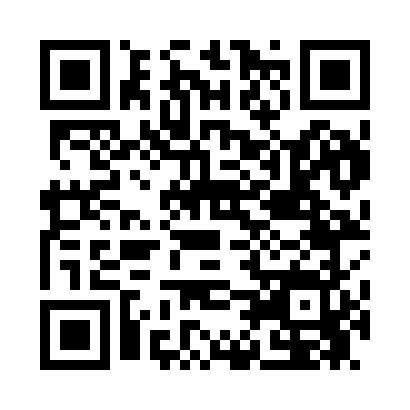 Prayer times for Rockville, Alabama, USAMon 1 Jul 2024 - Wed 31 Jul 2024High Latitude Method: Angle Based RulePrayer Calculation Method: Islamic Society of North AmericaAsar Calculation Method: ShafiPrayer times provided by https://www.salahtimes.comDateDayFajrSunriseDhuhrAsrMaghribIsha1Mon4:315:5112:554:348:009:202Tue4:315:5112:564:358:009:203Wed4:325:5212:564:358:009:194Thu4:325:5212:564:358:009:195Fri4:335:5212:564:358:009:196Sat4:345:5312:564:357:599:197Sun4:345:5312:564:367:599:188Mon4:355:5412:574:367:599:189Tue4:365:5412:574:367:599:1810Wed4:365:5512:574:367:599:1711Thu4:375:5512:574:367:589:1712Fri4:385:5612:574:367:589:1613Sat4:385:5712:574:377:589:1614Sun4:395:5712:574:377:579:1515Mon4:405:5812:574:377:579:1516Tue4:415:5812:584:377:579:1417Wed4:415:5912:584:377:569:1418Thu4:425:5912:584:377:569:1319Fri4:436:0012:584:377:559:1220Sat4:446:0112:584:377:559:1221Sun4:446:0112:584:377:549:1122Mon4:456:0212:584:377:549:1023Tue4:466:0312:584:377:539:0924Wed4:476:0312:584:377:529:0825Thu4:486:0412:584:377:529:0826Fri4:496:0412:584:377:519:0727Sat4:496:0512:584:377:509:0628Sun4:506:0612:584:377:509:0529Mon4:516:0612:584:377:499:0430Tue4:526:0712:584:377:489:0331Wed4:536:0812:584:377:489:02